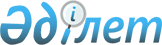 2023- 2025 жылдарға арналған аудандық бюджет туралыЖамбыл облысы Мойынқұм аудандық мәслихатының 2022 жылғы 22 желтоқсандағы № 24-3 шешімі
      Қазақстан Республикасының Бюджет кодексінің 75 бабына, "Қазақстан Республикасындағы жергілікті мемлекеттік басқару және өзін-өзі басқару туралы" Қазақстан Республикасының Заңының 6 бабына сәйкес, аудандық мәслихат ШЕШТІ:
      1. 2023-2025 жылдарға арналған аудандық бюджет 1, 2, 3 -қосымшаларға сәйкес, оның ішінде 2023 жылға келесі көлемдерде бекітілсін:
      1)кірістер – 7 624 668 мың теңге, оның ішінде:
      салықтық түсімдер – 1 836 131 мың теңге;
      салықтық емес түсімдер – 41 370 мың теңге;
      негізгі капиталды сатудан түскен түсімдер –12 909 мың теңге;
      трансферттер түсімі – 5 734 258 мың теңге;
      2)шығындар – 7 997 924 мың теңге;
      3)таза бюджеттік кредиттеу – 91 638 мың теңге, оның ішінде:
      бюджеттік кредиттер – 155 250 мың теңге;
      бюджеттік кредиттерді өтеу – 63 612 мың теңге;
      4) қаржы активтерімен жасалатын операциялар бойынша сальдо – 0 мың теңге, оның ішінде:
      қаржы активтерін сатып алу - 0 мың теңге;
      мемлекеттің қаржы активтерін сатудан түсетін - 0 мың теңге;
      5) бюджет тапшылығы (профициті) – -464 894 мың теңге;
      6) бюджет тапшылығын қаржыландыру (профицитін пайдалану) – 464 894 мың теңге, оның ішінде:
      қарыздар түсімі – 155 250 мың теңге;
      қарыздарды өтеу – 63 612 мың теңге;
      бюджет қаражатының пайдаланылатын қалдықтары – 373 256 мың теңге.
      Ескерту. 1-тармақ жаңа редакцияда – Жамбыл облысы Мойынқұм аудандық мәслихатының 07.12.2023 № 12-2 (01.01.2023 бастап қолданысқа енгізіледі) шешімімен.


      2. 2023-2025 жылдарға жеке табыс салығы мен әлеуметтік салық түсімдерінің бөлу нормативтері ауданының бюджетіне 30 пайыз мөлшерінде белгіленсін.
      3. 2023-2025 жылдарға корпоративтік табыс салығы түсімдерінің бөлу нормативтері ауданының бюджетіне 70 пайыз мөлшерінде белгіленсін.
      4. 2023-2025 жылдарға өңірдің әлеуметтік-экономикалық дамуы мен оның инфрақұрылымын дамытуға жер қойнауын пайдаланушылардың аударымдары бойынша түсімдерінің бөлу нормативтері ауданының бюджетіне 30 пайыз мөлше-рінде белгіленсін.
      5. 2023 жылы облыстық бюджеттен аудандық бюджетке берілетін бюджеттік субвенция мөлшері 2 327 493 мың теңге сомасында белгіленсін, оның ішінде:
      Мойынқұм ауылдық округіне – 65 442 мың теңге;
      Бірлік ауылдық округіне – 39 632 мың теңге;
      Кеңес ауылдық округіне – 37 442 мың теңге;
      Шығанақ ауылдық округіне - 61 792 мың теңге;
      Ұланбел ауылдық округіне – 24 890 мың теңге;
      Қарабөгет ауылдық округіне - 48 849 мың теңге;
      Қылышбай ауылдық округіне – 23 910 мың теңге;
      Жамбыл ауылдық округіне - 25 686 мың теңге;
      Қызылотау ауылдық округіне – 25 222 мың теңге;
      Қызылтал ауылдық округіне - 26 576 мың теңге;
      Биназар ауылдық округіне – 27 923 мың теңге;
      Хантау ауылдық округіне - 31 593 мың теңге;
      Мирный ауылдық округіне – 35 490 мың теңге;
      Ақбақай ауылдық округіне - 20 780 мың теңге;
      Ақсүйек ауылдық округіне – 30 697 мың теңге;
      Мыңарал ауылдық округіне - 35 003 мың теңге.
      6. 2023 жылға арналған аудандық бюджетте ауылдық округ бюджеттеріне облыстық бюджет қаржысы есебінен берілетін ағымдағы нысаналы трансферттердің бөлінуі Мойынқұм ауданы әкімдігінің қаулысы негізінде айқындалады.
      7. 2023 жылға арналған аудандық бюджетте ауылдық округ бюджеттеріне аудандық бюджет қаржысы есебінен берілетін ағымдағы нысаналы трансферттердің бөлінуі Мойынқұм ауданы әкімдігінің қаулысы негізінде айқындалады.
      8. 2023 жылғы аудандық жергілікті атқарушы органның резерві 44 925 мың теңге мөлшерінде бекітілсін.
      9. Осы шешімнің орындалуына бақылау және интернет-ресурстарында жариялауды аудандық мәслихаттың аумақтың экономикалық дамуы, бюджет және жергілікті салықтар, өнеркәсіп салаларын, ауыл шаруашылығы мен кәсіпкерлік салаларын дамыту, аумақтық құрылыс, жер учаскесін сатып алу туралы жобаларын қарау, қоршаған ортаны қорғау мәселелері жөніндегі тұрақты комиссиясына жүктелсін.
      10. Осы шешім 2023 жылдың 1 қаңтарынан бастап күшіне енеді. 2023 жылға арналған аудандық бюджет
      Ескерту. 1-қосымша жаңа редакцияда – Жамбыл облысы Мойынқұм аудандық мәслихатының 07.12.2023 № 12-2 (01.01.2023 бастап қолданысқа енгізіледі) шешімімен. 2024 жылға арналған аудандық бюджет 2025 жылға арналған аудандық бюджет
					© 2012. Қазақстан Республикасы Әділет министрлігінің «Қазақстан Республикасының Заңнама және құқықтық ақпарат институты» ШЖҚ РМК
				
      Мойынқұм аудандық 

      мәслихатының хатшысы 

Б. Қалымбетов
Мойынқұм аудандық
мәслихатының 2022 жылғы
22 желтоқсандағы №24-3
шешіміне 1 қосымша
Санаты
Санаты
Санаты
Санаты
Сомасы,
Сыныбы 
Сыныбы 
Сыныбы 
Сомасы,
Кіші сыныбы
Кіші сыныбы
мың теңге
Атауы
мың теңге
1
2
 3
4
5
1. КІРІСТЕР
7624668
1
Салықтық түсімдер
1836131
01
Табыс салығы
575506
1
Корпоративтік табыс салығы
107000
2
Жеке табыс салығы
468506
03
Әлеуметтiк салық
363750
1
Әлеуметтік салық
363750
04
Меншiкке салынатын салықтар
778856
1
Мүлiкке салынатын салықтар
770301
4
Көлiк құралдарына салынатын салық
8555
05
Тауарларға, жұмыстарға және қызметтерге салынатын iшкi салықтар 
44019
2
Акциздер
6000
3
Табиғи және басқа да ресурстарды пайдаланғаны үшiн түсетiн түсiмдер
35459
4
Кәсiпкерлiк және кәсiби қызметтi жүргiзгенi үшiн алынатын алымдар
2560
07
Басқа да салықтар
45000
1
Басқа да салықтар
45000
08
Заңдық маңызы бар әрекеттерді жасағаны және (немесе) оған уәкілеттігі бар мемлекеттік органдар немесе лауазымды адамдар құжаттар бергені үшін алынатын міндетті төлемдер
29000
1
Мемлекеттік баж
29000
2
Салықтық емес түсiмдер
41370
01
Мемлекеттік меншіктен түсетін кірістер
655
1
Мемлекеттік кәсіпорындардың таза кірісі бөлігінің түсімдері
15
5
Мемлекет меншігіндегі мүлікті жалға беруден түсетін кірістер
585
7
Мемлекеттік бюджеттен берілген кредиттер бойынша сыйақылар (мүдделер)
55
04
Мемлекеттік бюджеттен қаржыландырылатын, сондай-ақ Қазақстан Республикасы Ұлттық Банкінің бюджетінен (шығыстар сметасынан) қамтылатын және қаржыландырылатын мемлекеттік мекемелер салатын айыппұлдар, өсімпұлдар, санкциялар, өндіріп алулар
2070
1
Мұнай секторы ұйымдарынан және Жәбірленушілерге өтемақы қорына түсетін түсімдерді қоспағанда, мемлекеттік бюджеттен қаржыландырылатын, сондай-ақ Қазақстан Республикасы Ұлттық Банкінің бюджетінен (шығыстар сметасынан) қамтылатын және қаржыландырылатын мемлекеттік мекемелер салатын айыппұлдар, өсімпұлдар, санкциялар, өндіріп алулар
2070
06
Басқа да салықтық емес түсiмдер
38645
1
Басқа да салықтық емес түсiмдер
38645
3
Негізгі капиталды сатудан түсетін түсімдер
12909
03
Жердi және материалдық емес активтердi сату
12909
1
Жерді сату
9091
2
Материалдық емес активтерді сату 
3818
 4
Трансферттердің түсімдері
5734258
 02
Мемлекеттікбасқарудыңжоғарытұрғаноргандарынантүсетінтрансферттер
5734258
2
Облыстық бюджеттен түсетін трансферттер
5734258
Функционалдық топ 
Функционалдық топ 
Функционалдық топ 
Функционалдық топ 
Сомасы, мың теңге
Бюджеттік бағдарламалардың әкімшісі
Бюджеттік бағдарламалардың әкімшісі
Бюджеттік бағдарламалардың әкімшісі
Сомасы, мың теңге
Бағдарлама
Бағдарлама
Сомасы, мың теңге
Атауы
Сомасы, мың теңге
1
2
3
4
5
2. ШЫҒЫНДАР
7997924
01
Жалпы сипаттағы мемлекеттiк қызметтер 
1265314
112
Аудан (облыстық маңызы бар қала) мәслихатының аппараты
59271
001
Аудан (облыстық маңызы бар қала)мәслихатының қызметін қамтамасыз ету жөніндегі қызметтер
59039
003
Мемлекеттік органның күрделі шығыстары
232
122
Аудан (облыстық маңызы бар қала) әкімінің аппараты
336052
001
Аудан (облыстық маңызы бар қала) әкімінің қызметін қамтамасыз ету жөніндегі қызметтер
320351
003
Мемлекеттік органның күрделі шығыстары
15701
452
Ауданның (облыстық маңызы бар қаланың) қаржы бөлімі
286147
001
Ауданның (облыстық маңызы бар қаланың) бюджетін орындау жәнекоммуналдық меншігін басқару саласындағы мемлекеттік саясатты іске асыру жөніндегі қызметтер
50238
003
Салық салу мақсатында мүлікті бағалауды жүргізу
998
010
Жекешелендіру, коммуналдық меншікті басқару, жекешелендіруден кейінгі қызмет және осыған байланысты дауларды реттеу
117
018
Мемлекеттік органның күрделі шығыстары
815
113
Төменгі тұрған бюджеттерге берілетін нысаналы ағымдағы трансферттер
233979
453
Ауданның (облыстық маңызы бар қаланың) экономика және бюджеттік жоспарлау бөлімі
50956
001
Экономикалық саясатты, мемлекеттік жоспарлау жүйесін қалыптастыру және дамыту саласындағы мемлекеттік саясатты іске асыру жөніндегі қызметтер
49874
004
Мемлекеттік органның күрделі шығыстары
1082
 458
Ауданның (облыстық маңызы бар қаланың) тұрғын үй-коммуналдық шаруашылығы, жолаушылар көлігі және автомобиль жолдары бөлімі
503589
001
Жергілікті деңгейде тұрғын үй-коммуналдық шаруашылығы, жолаушылар көлігі және автомобиль жолдары саласындағы мемлекеттік саясатты іске асыру жөніндегі қызметтер
122891
013
Мемлекеттік органның күрделі шығыстары
25168
067
Ведомстволық бағыныстағы мемлекеттік мекемелер мен ұйымдардың күрделі шығыстары
1611
113
Төменгі тұрған бюджеттерге берілетін нысаналы ағымдағы трансферттер
353919
494
Ауданның (облыстық маңызы бар қаланың) кәсіпкерлік және өнеркәсіп бөлімі
29299
001
Жергілікті деңгейде кәсіпкерлікті және өнеркәсіпті дамыту саласындағы мемлекеттік саясатты іске асыру жөніндегі қызметтер
28999
003
Мемлекеттік органның күрделі шығыстары
300
02
Қорғаныс
88124
122
Аудан (облыстық маңызы бар қала) әкімінің аппараты
28010
005
Жалпыға бірдей әскери міндетті атқару шеңберіндегі іс-шаралар
28010
122
Аудан (облыстық маңызы бар қала) әкімінің аппараты
60114
006
Аудан (облыстық маңызы бар қала) ауқымындағы төтенше жағдайлардың алдын алу және оларды жою
40510
007
Аудандық (қалалық) ауқымдағы дала өрттерінің, сондай-ақ мемлекеттік өртке қарсы қызмет органдары құрылмаған елдi мекендерде өрттердің алдын алу және оларды сөндіру жөніндегі іс-шаралар
19604
03
Қоғамдық тәртіп, қауіпсіздік, құқықтық, сот, қылмыстық-атқару қызметі
6742
458
Ауданның (облыстық маңызы бар қаланың) тұрғын үй-коммуналдық шаруашылығы, жолаушылар көлігі және автомобиль жолдары бөлімі
6742
021
Елді мекендерде жол қозғалысы қауіпсіздігін қамтамасыз ету
6742
06
Әлеуметтiк көмек және әлеуметтiк қамсыздандыру
572762
451
Ауданның (облыстық маңызы бар қаланың) жұмыспен қамту және әлеуметтік бағдарламалар бөлімі
38616
005
Мемлекеттік атаулы әлеуметтік көмек
38616
451
Ауданның (облыстық маңызы бар қаланың) жұмыспен қамту және әлеуметтік бағдарламалар бөлімі
324957
002
Жұмыспен қамту бағдарламасы
203602
004
Ауылдық жерлерде тұратын денсаулық сақтау, білім беру, әлеуметтік қамтамасыз ету, мәдениет, спорт және ветеринар мамандарына отын сатып алуға Қазақстан Республикасының заңнамасына сәйкес әлеуметтік көмек көрсету
36915
007
Жергілікті өкілетті органдардың шешімі бойынша мұқтаж азаматтардың жекелеген топтарына әлеуметтік көмек
17079
010
Үйден тәрбиеленіп оқытылатын мүгедектігі бар балаларды материалдық қамтамасыз ету
615
017
Оңалтудың жеке бағдарламасына сәйкес мұқтаж мүгедектігі бар адамдарды протездік-ортопедиялық көмек, сурдотехникалық құралдар, тифлотехникалық құралдар, санаторий-курорттық емделу, мiндеттi гигиеналық құралдармен қамтамасыз ету, арнаулы жүрiп-тұру құралдары, жеке көмекшінің және есту бойынша мүгедектігі бар адамдарға қолмен көрсететiн тіл маманының қызметтері мен қамтамасыз ету
20293
023
Жұмыспен қамту орталықтарының қызметін қамтамасыз ету
46453
451
Ауданның (облыстық маңызы бар қаланың) жұмыспен қамту және әлеуметтік бағдарламалар бөлімі
209189
001
Жергілікті деңгейдехалық үшін әлеуметтік бағдарламаларды жұмыспен қамтуды қамтамасыз етуді іске асыру саласындағы мемлекеттік саясатты іске асыру жөніндегі қызметтер
97310
011
Жәрдемақыларды және басқа да әлеуметтік төлемдерді есептеу, төлеу мен жеткізу бойынша қызметтерге ақы төлеу
149
021
Мемлекеттік органның күрделі шығыстары
601
050
Қазақстан Республикасында мүгедектігі бар адамдардың құқықтарын қамтамасыз етуге және өмір сүру сапасын жақсарту
40701
054
Үкіметтік емес ұйымдарда мемлекеттік әлеуметтік тапсырысты орналастыру
55003
113
Төменгі тұрған бюджеттерге берілетін нысаналы ағымдағы трансферттер
15425
07
Тұрғын үй-коммуналдық шаруашылық
2659137
458
Ауданның (облыстық маңызы бар қаланың) тұрғын үй-коммуналдық шаруашылығы, жолаушылар көлігі және автомобиль жолдары бөлімі
416052
002
Мемлекеттiк қажеттiлiктер үшiн жер учаскелерiн алып қою, соның iшiнде сатып алу жолымен алып қою және осыған байланысты жылжымайтын мүлiктi иелiктен айыру
386328
003
Мемлекеттік тұрғын үй қорын сақтауды ұйымдастыру
21284
033
Инженерлік-коммуникациялық инфрақұрылымды жобалау, дамыту және (немесе) жайластыру
8440
458
Ауданның (облыстық маңызы бар қаланың) тұрғын үй-коммуналдық шаруашылығы, жолаушылар көлігі және автомобиль жолдары бөлімі
2204172
012
Сумен жабдықтау және су бұру жүйесінің жұмыс істеуі
380589
058
Елді мекендердегі сумен жабдықтау және су бұру жүйелерін дамыту
1823583
466
Ауданның (облыстық маңызы бар қаланың) сәулет, қала құрылысы және құрылыс бөлімі
28208
058
Елді мекендердегі сумен жабдықтау және су бұру жүйелерін дамыту
28208
458
Ауданның (облыстық маңызы бар қаланың) тұрғын үй-коммуналдық шаруашылығы, жолаушылар көлігі және автомобиль жолдары бөлімі
10705
016
Елдi мекендердiң санитариясын қамтамасыз ету
9492
018
Елді мекендерді абаттандыру және көгалдандыру
1213
08
Мәдениет, спорт, туризм және ақпараттық кеңістiк
840073
455
Ауданның (облыстық маңызы бар қаланың) мәдениет және тілдерді дамыту бөлімі
306192
003
Мәдени-демалыс жұмысын қолдау
306192
465
Ауданның (облыстық маңызы бар қаланың) дене шынықтыру және спорт бөлімі
196247
001
Жергілікті деңгейде дене шынықтыру және спорт саласындағы мемлекеттік саясатты іске асыру жөніндегі қызметтер
24324
004
Мемлекеттік органның күрделі шығыстары
1400
005
Ұлттық және бұқаралық спорт түрлерін дамыту
118186
006
Аудандық (облыстық маңызы бар қалалық) деңгейде спорттық жарыстар өткiзу
584
007
Әртүрлi спорт түрлерi бойынша аудан (облыстық маңызы бар қала) құрама командаларының мүшелерiн дайындау және олардың облыстық спорт жарыстарына қатысуы
17823
032
Ведомстволық бағыныстағы мемлекеттік мекемелер мен ұйымдардың күрделі шығыстары
20625
113
Төменгі тұрған бюджеттерге берілетін нысаналы ағымдағы трансферттер
13305
466
Ауданның (облыстық маңызы бар қаланың) сәулет, қала құрылысы және құрылыс бөлімі
14972
008
Cпорт объектілерін дамыту
14972
455
Ауданның (облыстық маңызы бар қаланың) мәдениет және тілдерді дамыту бөлімі
96503
006
Аудандық (қалалық) кiтапханалардың жұмыс iстеуi
96503
456
Ауданның (облыстық маңызы бар қаланың) ішкі саясат бөлімі
21540
002
Мемлекеттік ақпараттық саясат жүргізу жөніндегі қызметтер
21540
455
Ауданның (облыстық маңызы бар қаланың) мәдениет және тілдерді дамыту бөлімі
68126
001
Жергілікті деңгейде тілдерді және мәдениетті дамыту саласындағы мемлекеттік саясатты іске асыру жөніндегі қызметтер
28319
010
Мемлекеттік органның күрделі шығыстары
543
032
Ведомстволық бағыныстағы мемлекеттік мекемелер мен ұйымдардың күрделі шығыстары
39264
456
Ауданның (облыстық маңызы бар қаланың) ішкі саясат бөлімі
136493
001
Жергілікті деңгейде ақпарат, мемлекеттілікті нығайту және азаматтардың әлеуметтік сенімділігін қалыптастыру саласында мемлекеттік саясатты іске асыру жөніндегі қызметтер
43597
003
Жастар саясаты саласында іс-шараларды iске асыру
78340
006
Мемлекеттік органдардың күрделі шығыстары
7518
032
Ведомстволық бағыныстағы мемлекеттік мекемелер мен ұйымдардың күрделі шығыстары
5136
113
Төменгі тұрған бюджеттерге берілетін нысаналы ағымдағы трансферттер
1902
9
Отын-энергетика кешенi және жер қойнауын пайдалану
5816
466
Ауданның (облыстық маңызы бар қаланың) сәулет, қала құрылысы және құрылыс бөлімі
5816
036
Газ тасымалдау жүйесін дамыту
5816
10
Ауыл, су, орман, балық шаруашылығы, ерекше қорғалатын табиғи аумақтар, қоршаған ортаны және жануарлар дүниесін қорғау, жер қатынастары
411005
462
Ауданның (облыстық маңызы бар қаланың) ауыл шаруашылығы бөлімі
125371
001
Жергілікті деңгейде ауыл шаруашылығы саласындағы мемлекеттік саясатты іске асыру жөніндегі қызметтер
34471
006
Мемлекеттік органдардың күрделі шығыстары
337
113
Төменгі тұрған бюджеттерге берілетін нысаналы ағымдағы трансферттер
90563
466
Ауданның (облыстық маңызы бар қаланың) сәулет, қала құрылысы және құрылыс бөлімі
231249
010
Ауыл шаруашылығы объектілерін дамыту
231249
463
Ауданның (облыстық маңызы бар қаланың) жер қатынастары бөлімі
28885
001
Аудан (облыстық маңызы бар қала) аумағында жер қатынастарын реттеу саласындағы мемлекеттік саясатты іске асыру жөніндегі қызметтер
28544
007
Мемлекеттік органның күрделі шығыстары
341
453
Ауданның (облыстық маңызы бар қаланың) экономика және бюджеттік жоспарлау бөлімі
25500
099
Мамандарға әлеуметтік қолдау көрсету жөніндегі шараларды іске асыру
25500
11
Өнеркәсіп, сәулет, қала құрылысы және құрылыс қызметі
121539
466
Ауданның (облыстық маңызы бар қаланың) сәулет, қала құрылысы және құрылыс бөлімі
121539
001
Құрылыс, облыс қалаларының, аудандарының және елді мекендерінің сәулеттік бейнесін жақсарту саласындағы мемлекеттік саясатты іске асыру және ауданның (облыстық маңызы бар қаланың) аумағын оңтайла және тиімді қала құрылыстық игеруді қамтамасыз ету жөніндегі қызметтер
61860
013
Аудан аумағында қала құрылысын дамытудың кешенді схемаларын, аудандық (облыстық) маңызы бар қалалардың, кенттердің және өзге де ауылдық елді мекендердің бас жоспарларын әзірлеу
44221
015
Мемлекеттік органның күрделі шығыстары
15458
12
Көлiк және коммуникация
409325
458
Ауданның (облыстық маңызы бар қаланың) тұрғын үй-коммуналдық шаруашылығы, жолаушылар көлігі және автомобиль жолдары бөлімі
281054
022
Көлік инфрақұрылымын дамыту
15293
023
Автомобиль жолдарының жұмыс істеуін қамтамасыз ету
187774
045
Аудандық маңызы бар автомобиль жолдарын және елді-мекендердің көшелерін күрделі және орташа жөндеу
77987
458
Ауданның (облыстық маңызы бар қаланың) тұрғын үй-коммуналдық шаруашылығы, жолаушылар көлігі және автомобиль жолдары бөлімі
128271
037
Әлеуметтік маңызы бар қалалық (ауылдық), қала маңындағы және ауданішілік қатынастар бойынша жолаушылар тасымалдарын субсидиялау
128271
13
Басқалар
641932
458
Ауданның (облыстық маңызы бар қаланың) тұрғын үй-коммуналдық шаруашылығы, жолаушылар көлігі және автомобиль жолдары бөлімі
28506
055
"Бизнестің жол картасы-2025" бизнесті қолдау мен дамытудың бірыңғай бағдарламасы шеңберінде индустриялық инфрақұрылымды дамыту
28506
452
Ауданның (облыстық маңызы бар қаланың) қаржы бөлімі
41417
012
Ауданның (облыстық маңызы бар қаланың) жергілікті атқарушы органының резерві
41417
458
Ауданның (облыстық маңызы бар қаланың) тұрғын үй-коммуналдық шаруашылығы, жолаушылар көлігі және автомобиль жолдары бөлімі
435871
062
"Ауыл-Ел бесігі" жобасы шеңберінде ауылдық елді мекендердегі әлеуметтік және инженерлік инфрақұрылым бойынша іс-шараларды іске асыру
435871
466
Ауданның (облыстық маңызы бар қаланың) тұрғын үй-коммуналдық шаруашылығы, жолаушылар көлігі және автомобиль жолдары бөлімі
136138
079
"Ауыл-Ел бесігі" жобасы шеңберінде ауылдық елді мекендердегі әлеуметтік және инженерлік инфрақұрылымдарды дамыту
136138
14
Борышқа қызмет көрсету
69
452
Ауданның (облыстық маңызы бар қаланың) қаржы бөлімі
69
013
Жергілікті атқарушы органдардың облыстық бюджеттен қарыздар бойынша сыйақылар мен өзге де төлемдерді төлеу бойынша борышына қызмет көрсету
69
15
Трансферттер
976086
452
Аудандық (облыстық маңызы бар қаланың) қаржы бөлімі
976086
006
Пайдаланылмаған (толық пайдаланылмаған) нысаналы трансферттерді қайтару
64
024
Заңнаманы өзгертуге байланысты жоғары тұрған бюджеттің шығындарын өтеуге төменгі тұрған бюджеттен ағымдағы нысаналы трансферттерА
414460
038
Субвенциялар
560927
054
Қазақстан Республикасының Ұлттық қорынан берілетін нысаналы трансферт есебінен республикалық бюджеттен бөлінген пайдаланылмаған (түгел пайдаланылмаған) нысаналы трансферттердің сомасын қайтару
635
3. ТАЗА БЮДЖЕТТІК КРЕДИТТЕУ
91638
Бюджеттік кредиттер
155250
10
Ауыл, су, орман, балық шаруашылығы, ерекше қорғалатын табиғи аумақтар, қоршаған ортаны және жануарлар дүниесін қорғау, жер қатынастары
155250
453
Ауданның (облыстық маңызы бар қаланың) экономика және бюджеттік жоспарлау бөлімі
155250
006
Мамандарды әлеуметтік қолдау шараларын іске асыру үшін бюджеттік кредиттер
155250
Санаты
Санаты
Санаты
Санаты
Сомасы, мың теңге
Сыныбы 
Сыныбы 
Сыныбы 
Сомасы, мың теңге
Кіші сыныбы
Кіші сыныбы
Сомасы, мың теңге
Атауы
Сомасы, мың теңге
5
Бюджеттік кредиттерді өтеу
63612
01
Бюджеттік кредиттерді өтеу
63612
1
Мемлекеттік бюджеттен берілген бюджеттік кредиттерді өтеу
63612
Функционалдық топ 
Функционалдық топ 
Функционалдық топ 
Функционалдық топ 
Сомасы, мың теңге
Әкiмшiсi
Әкiмшiсi
Әкiмшiсi
Сомасы, мың теңге
Бағдарлама
Бағдарлама
Сомасы, мың теңге
Атауы
Сомасы, мың теңге
4. ҚАРЖЫ АКТИВТЕРІМЕН ОПЕАЦИЯЛАР БОЙЫНША САЛЬДО
0
Қаржы активтерін сатып алу
0
Функционалдық топ 
Функционалдық топ 
Функционалдық топ 
Функционалдық топ 
Сомасы, мың теңге
Әкiмшiсi
Әкiмшiсi
Әкiмшiсi
Сомасы, мың теңге
Бағдарлама
Бағдарлама
Сомасы, мың теңге
Атауы
Сомасы, мың теңге
Мемлекеттің қаржы активтерін сатудан түсетін түсімдер
0
Атауы
Сомасы, мың теңге
5. БЮДЖЕТ ТАПШЫЛЫҒЫ (ПРОФИЦИТІ)
-464894
6. БЮДЖЕТ ТАПШЫЛЫҒЫН ҚАРЖЫЛАНДЫРУ (ПРОФИЦИТІН ПАЙДАЛАНУ)
464894
Санаты
Санаты
Санаты
Санаты
Сомасы, мың теңге
Сыныбы
Сыныбы
Сыныбы
Сомасы, мың теңге
Кіші сыныбы
Кіші сыныбы
Сомасы, мың теңге
Атауы
Сомасы, мың теңге
7
Қарыздар түсімдері
155250
01
Мемлекеттік ішкі қарыздар
155250
2
Қарыз алу келісім-шарттары
155250
Функционалдық топ 
Функционалдық топ 
Функционалдық топ 
Функционалдық топ 
Әкiмшiсi
Әкiмшiсi
Әкiмшiсi
Сомасы, мың теңге
Бағдарлама
Бағдарлама
Сомасы, мың теңге
Атауы
Сомасы, мың теңге
16
Қарыздарды өтеу
63612
452
Ауданның (облыстық маңызы бар қаланың) қаржы бөлімі
63612
008
Жергілікті атқарушы органның жоғары тұрған бюджет алдындағы борышын өтеу
63612
Санаты
Санаты
Санаты
Санаты
Сомасы, мың теңге
Сыныбы
Сыныбы
Сыныбы
Сомасы, мың теңге
Кіші сыныбы
Кіші сыныбы
Сомасы, мың теңге
Атауы
Сомасы, мың теңге
8
Бюджет қаражаттарының пайдаланылатын қалдықтары
373256
01
Бюджет қаражаты қалдықтары
373256
1
Бюджет қаражатының бос қалдықтары
373256Мойынқұм аудандық
мәслихатының 2022 жылғы
22 желтоқсандағы №24-3
шешіміне 2 қосымша
Санаты
Санаты
Санаты
Санаты
Сомасы,
мың теңге
Сыныбы 
Сыныбы 
Сыныбы 
Сомасы,
мың теңге
Ішкі сыныбы
Ішкі сыныбы
Сомасы,
мың теңге
Атауы
Сомасы,
мың теңге
1
2
 3
4
5
1. КІРІСТЕР
4747538
1
Салықтық түсімдер
2270024
01
Табыс салығы
645352
1
Корпоративтік табыс салығы
132000
2
Жеке табыс салығы
513352
03
Әлеуметтiк салық
428400
1
Әлеуметтік салық
428400
04
Меншiкке салынатын салықтар
1130032
1
Мүлiкке салынатын салықтар
1120000
4
Көлiк құралдарына салынатын салық
10000
5
Бірыңғай жер салығы
32
05
Тауарларға, жұмыстарға және қызметтерге салынатын iшкi салықтар 
29240
2
Акциздер
6500
3
Табиғи және басқа да ресурстарды пайдаланғаны үшiн түсетiн түсiмдер
20000
4
Кәсiпкерлiк және кәсiби қызметтi жүргiзгенi үшiн алынатын алымдар
2740
07
Басқа да салықтар
28000
1
Басқа да салықтар
28000
08
Заңдық маңызы бар әрекеттерді жасағаны және (немесе) оған уәкілеттігі бар мемлекеттік органдар немесе лауазымды адамдар құжаттар бергені үшін алынатын міндетті төлемдер
9000
1
Мемлекеттік баж
9000
2
Салықтық емес түсiмдер
23000
01
Мемлекеттік меншіктен түсетін кірістер
710
1
Мемлекеттік кәсіпорындардың таза кірісі бөлігінің түсімдері
30
5
Мемлекет меншігіндегі мүлікті жалға беруден түсетін кірістер
620
7
Мемлекеттік бюджеттен берілген кредиттер бойынша сыйақылар (мүдделер)
60
04
Мемлекеттік бюджеттен қаржыландырылатын, сондай-ақ Қазақстан Республикасы Ұлттық Банкінің бюджетінен (шығыстар сметасынан) қамтылатын және қаржыландырылатын мемлекеттік мекемелер салатын айыппұлдар, өсімпұлдар, санкциялар, өндіріп алулар
3850
1
Мұнай секторы ұйымдарынан және Жәбірленушілерге өтемақы қорына түсетін түсімдерді қоспағанда, мемлекеттік бюджеттен қаржыландырылатын, сондай-ақ Қазақстан Республикасы Ұлттық Банкінің бюджетінен (шығыстар сметасынан) қамтылатын және қаржыландырылатын мемлекеттік мекемелер салатын айыппұлдар, өсімпұлдар, санкциялар, өндіріп алулар
3850
06
Басқа да салықтық емес түсiмдер
18440
1
Басқа да салықтық емес түсiмдер
18440
3
Негізгі капиталды сатудан түсетін түсімдер
18000
03
Жердi және материалдық емес активтердi сату
18000
1
Жерді сату
3000
2
Материалдық емес активтерді сату 
15000
 4
Трансферттердің түсімдері
2436514
 02
Мемлекеттікбасқарудыңжоғарытұрғаноргандарынантүсетінтрансферттер
2436514
2
Облыстық бюджеттен түсетін трансферттер
2436514
Функционалдық топ 
Функционалдық топ 
Функционалдық топ 
Функционалдық топ 
Сомасы, мың теңге
Бюджеттік бағдарламалардың әкімшісі
Бюджеттік бағдарламалардың әкімшісі
Бюджеттік бағдарламалардың әкімшісі
Сомасы, мың теңге
Бағдарлама
Бағдарлама
Сомасы, мың теңге
Атауы
Сомасы, мың теңге
1
2
3
4
5
2. ШЫҒЫНДАР
4747538
01
Жалпы сипаттағы мемлекеттiк қызметтер 
1006587
112
Аудан (облыстық маңызы бар қала) мәслихатының аппараты
53259
001
Аудан (облыстық маңызы бар қала) мәслихатының қызметін қамтамасыз ету жөніндегі қызметтер
52859
003
Мемлекеттік органның күрделі шығыстары
400
122
Аудан (облыстық маңызы бар қала) әкімінің аппараты
302239
001
Аудан (облыстық маңызы бар қала) әкімінің қызметін қамтамасыз ету жөніндегі қызметтер
296939
003
Мемлекеттік органның күрделі шығыстары
3300
452
Ауданның (облыстық маңызы бар қаланың) қаржы бөлімі
125589
001
Ауданның (облыстық маңызы бар қаланың) бюджетін орындау жәнекоммуналдық меншігін басқару саласындағы мемлекеттік саясатты іске асыру жөніндегі қызметтер
41018
010
Жекешелендіру, коммуналдық меншікті басқару, жекешелендіруден кейінгі қызмет және осыған байланысты дауларды реттеу
400
018
Мемлекеттік органның күрделі шығыстары
945
113
Төменгі тұрған бюджеттерге берілетін нысаналы ағымдағы трансферттер
83226
453
Ауданның (облыстық маңызы бар қаланың) экономика және бюджеттік жоспарлау бөлімі
34759
001
Экономикалық саясатты, мемлекеттік жоспарлау жүйесін қалыптастыру және дамыту саласындағы мемлекеттік саясатты іске асыру жөніндегі қызметтер
33559
004
Мемлекеттік органның күрделі шығыстары
1200
458
Ауданның (облыстық маңызы бар қаланың) тұрғын үй-коммуналдық шаруашылығы, жолаушылар көлігі және автомобиль жолдары бөлімі
464489
001
Жергілікті деңгейде тұрғын үй-коммуналдық шаруашылығы, жолаушылар көлігі және автомобиль жолдары саласындағы мемлекеттік саясатты іске асыру жөніндегі қызметтер
61289
013
Мемлекеттік органның күрделі шығыстары
1200
113
Төменгі тұрған бюджеттерге берілетін нысаналы ағымдағы трансферттер
402000
494
Ауданның (облыстық маңызы бар қаланың) кәсіпкерлік және өнеркәсіп бөлімі
28252
001
Жергілікті деңгейде кәсіпкерлікті және өнеркәсіпті дамыту саласындағы мемлекеттік саясатты іске асыру жөніндегі қызметтер
27952
003
Мемлекеттік органның күрделі шығыстары
300
02
Қорғаныс
22672
122
Аудан (облыстық маңызы бар қала) әкімінің аппараты
2000
005
Жалпыға бірдей әскери міндетті атқару шеңберіндегі іс-шаралар
2000
122
Аудан (облыстық маңызы бар қала) әкімінің аппараты
20672
007
Аудандық (қалалық) ауқымдағы дала өрттерінің, сондай-ақ мемлекеттік өртке қарсы қызмет органдары құрылмаған елдi мекендерде өрттердің алдын алу және оларды сөндіру жөніндегі іс-шаралар
20672
03
Қоғамдық тәртіп, қауіпсіздік, құқықтық, сот, қылмыстық-атқару қызметі
15000
458
Ауданның (облыстық маңызы бар қаланың) тұрғын үй-коммуналдық шаруашылығы, жолаушылар көлігі және автомобиль жолдары бөлімі
15000
021
Елді мекендерде жол қозғалысы қауіпсіздігін қамтамасыз ету
15000
06
Әлеуметтiк көмек және әлеуметтiк қамсыздандыру
1612102
451
Ауданның (облыстық маңызы бар қаланың) жұмыспен қамту және әлеуметтік бағдарламалар бөлімі
260346
005
Мемлекеттік атаулы әлеуметтік көмек
260346
451
Ауданның (облыстық маңызы бар қаланың) жұмыспен қамту және әлеуметтік бағдарламалар бөлімі
1170590
002
Жұмыспен қамту бағдарламасы
902953
004
Ауылдық жерлерде тұратын денсаулық сақтау, білім беру, әлеуметтік қамтамасыз ету, мәдениет, спорт және ветеринар мамандарына отын сатып алуға Қазақстан Республикасының заңнамасына сәйкес әлеуметтік көмек көрсету
37950
006
Тұрғын үйге көмек көрсету
696
007
Жергілікті өкілетті органдардың шешімі бойынша мұқтаж азаматтардың жекелеген топтарына әлеуметтік көмек
132165
010
Үйден тәрбиеленіп оқытылатын мүгедектігі бар балаларды материалдық қамтамасыз ету
1885
017
Оңалтудың жеке бағдарламасына сәйкес мұқтаж мүгедектігі бар адамдарды протездік-ортопедиялық көмек, сурдотехникалық құралдар, тифлотехникалық құралдар, санаторий-курорттық емделу, мiндеттi гигиеналық құралдармен қамтамасыз ету, арнаулы жүрiп-тұру құралдары, жеке көмекшінің және есту бойынша мүгедектігі бар адамдарға қолмен көрсететiн тіл маманының қызметтері мен қамтамасыз ету
16493
023
Жұмыспен қамту орталықтарының қызметін қамтамасыз ету
78448
451
Ауданның (облыстық маңызы бар қаланың) жұмыспен қамту және әлеуметтік бағдарламалар бөлімі
181166
001
Жергілікті деңгейдехалық үшін әлеуметтік бағдарламаларды жұмыспен қамтуды қамтамасыз етуді іске асыру саласындағы мемлекеттік саясатты іске асыру жөніндегі қызметтер
86534
011
Жәрдемақыларды және басқа да әлеуметтік төлемдерді есептеу, төлеу мен жеткізу бойынша қызметтерге ақы төлеу
2154
050
Қазақстан Республикасында мүгедектігі бар адамдардың құқықтарын қамтамасыз етуге және өмір сүру сапасын жақсарту
41431
054
Үкіметтік емес ұйымдарда мемлекеттік әлеуметтік тапсырысты орналастыру
50877
067
Ведомстволық бағыныстағы мемлекеттік мекемелер мен ұйымдардың күрделі шығыстары
170
07
Тұрғын үй-коммуналдық шаруашылық
305568
458
Ауданның (облыстық маңызы бар қаланың) тұрғын үй-коммуналдық шаруашылығы, жолаушылар көлігі және автомобиль жолдары бөлімі
36000
003
Мемлекеттік тұрғын үй қорын сақтауды ұйымдастыру
8000
033
Инженерлік-коммуникациялық инфрақұрылымды жобалау, дамыту және (немесе) жайластыру
28000
458
Ауданның (облыстық маңызы бар қаланың) тұрғын үй-коммуналдық шаруашылығы, жолаушылар көлігі және автомобиль жолдары бөлімі
20268
012
Сумен жабдықтау және су бұру жүйесінің жұмыс істеуі
20268
466
Ауданның (облыстық маңызы бар қаланың) сәулет, қала құрылысы және құрылыс бөлімі
30000
007
Қаланы және елді мекендерді абаттандыруды дамыту
30000
458
Ауданның (облыстық маңызы бар қаланың) тұрғын үй-коммуналдық шаруашылығы, жолаушылар көлігі және автомобиль жолдары бөлімі
219300
018
Елді мекендерді абаттандыру және көгалдандыру
219300
08
Мәдениет, спорт, туризм және ақпараттық кеңістiк
684068
455
Ауданның (облыстық маңызы бар қаланың) мәдениет және тілдерді дамыту бөлімі
281136
003
Мәдени-демалыс жұмысын қолдау
281136
465
Ауданның (облыстық маңызы бар қаланың) дене шынықтыру және спорт бөлімі
135647
001
Жергілікті деңгейде дене шынықтыру және спорт саласындағы мемлекеттік саясатты іске асыру жөніндегі қызметтер
24884
005
Ұлттық және бұқаралық спорт түрлерін дамыту
74940
006
Аудандық (облыстық маңызы бар қалалық) деңгейде спорттық жарыстар өткiзу
3000
007
Әртүрлi спорт түрлерi бойынша аудан (облыстық маңызы бар қала ) құрама командаларының мүшелерiн дайындау және олардың облыстық спорт жарыстарына қатысуы
17823
113
Төменгі тұрған бюджеттерге берілетін нысаналы ағымдағы трансферттер
15000
455
Ауданның (облыстық маңызы бар қаланың) мәдениет және тілдерді дамыту бөлімі
93219
006
Аудандық (қалалық) кiтапханалардың жұмыс iстеуi
93219
456
Ауданның (облыстық маңызы бар қаланың) ішкі саясат бөлімі
21200
002
Мемлекеттік ақпараттық саясат жүргізу жөніндегі қызметтер
21200
455
Ауданның (облыстық маңызы бар қаланың) мәдениет және тілдерді дамыту бөлімі
50451
001
Жергілікті деңгейде тілдерді және мәдениетті дамыту саласындағы мемлекеттік саясатты іске асыру жөніндегі қызметтер
24451
032
Ведомстволық бағыныстағы мемлекеттік мекемелер мен ұйымдардың күрделі шығыстары
26000
456
Ауданның (облыстық маңызы бар қаланың) ішкі саясат бөлімі
102415
001
Жергілікті деңгейде ақпарат, мемлекеттілікті нығайту және азаматтардың әлеуметтік сенімділігін қалыптастыру саласында мемлекеттік саясатты іске асыру жөніндегі қызметтер
32865
003
Жастар саясаты саласында іс-шараларды iске асыру
68750
032
Ведомстволық бағыныстағы мемлекеттік мекемелер мен ұйымдардың күрделі шығыстары
800
9
Отын-энергетика кешенi және жер қойнауын пайдалану
50000
466
Ауданның (облыстық маңызы бар қаланың) сәулет, қала құрылысы және құрылыс бөлімі
50000
036
Газ тасымалдау жүйесін дамыту
50000
10
Ауыл, су, орман, балық шаруашылығы, ерекше қорғалатын табиғи аумақтар, қоршаған ортаны және жануарлар дүниесін қорғау, жер қатынастары
193870
462
Ауданның (облыстық маңызы бар қаланың) ауыл шаруашылығы бөлімі
110015
001
Жергілікті деңгейде ауыл шаруашылығы саласындағы мемлекеттік саясатты іске асыру жөніндегі қызметтер
25981
113
Төменгі тұрған бюджеттерге берілетін нысаналы ағымдағы трансферттер
84034
463
Ауданның (облыстық маңызы бар қаланың) жер қатынастары бөлімі
27555
001
Аудан (облыстық маңызы бар қала) аумағында жер қатынастарын реттеу саласындағы мемлекеттік саясатты іске асыру жөніндегі қызметтер
27555
453
Ауданның (облыстық маңызы бар қаланың) экономика және бюджеттік жоспарлау бөлімі
56300
099
Мамандарға әлеуметтік қолдау көрсету жөніндегі шараларды іске асыру
56300
11
Өнеркәсіп, сәулет, қала құрылысы және құрылыс қызметі
25715
466
Ауданның (облыстық маңызы бар қаланың) сәулет, қала құрылысы және құрылыс бөлімі
25715
001
Құрылыс, облыс қалаларының, аудандарының және елді мекендерінің сәулеттік бейнесін жақсарту саласындағы мемлекеттік саясатты іске асыру және ауданның (облыстық маңызы бар қаланың) аумағын оңтайла және тиімді қала құрылыстық игеруді қамтамасыз ету жөніндегі қызметтер
25715
12
Көлiк және коммуникация
223150
458
Ауданның (облыстық маңызы бар қаланың) тұрғын үй-коммуналдық шаруашылығы, жолаушылар көлігі және автомобиль жолдары бөлімі
117150
023
Автомобиль жолдарының жұмыс істеуін қамтамасыз ету
117150
458
Ауданның (облыстық маңызы бар қаланың) тұрғын үй-коммуналдық шаруашылығы, жолаушылар көлігі және автомобиль жолдары бөлімі
106000
037
Әлеуметтік маңызы бар қалалық (ауылдық), қала маңындағы және ауданішілік қатынастар бойынша жолаушылар тасымалдарын субсидиялау
106000
13
Басқалар
47810
452
Ауданның (облыстық маңызы бар қаланың) қаржы бөлімі
47810
012
Ауданның (облыстық маңызы бар қаланың) жергілікті атқарушы органының резерві
47810
14
Борышқа қызмет көрсету
69
452
Ауданның (облыстық маңызы бар қаланың) қаржы бөлімі
69
013
Жергілікті атқарушы органдардың облыстық бюджеттен қарыздар бойынша сыйақылар мен өзге де төлемдерді төлеу бойынша борышына қызмет көрсету
69
15
Трансферттер
560927
452
Аудандық (облыстық маңызы бар қаланың) қаржы бөлімі
560927
038
Субвенциялар
560927
3. ТАЗА БЮДЖЕТТІК КРЕДИТТЕУ
96388
Бюджеттік кредиттер
160000
10
Ауыл, су, орман, балық шаруашылығы, ерекше қорғалатын табиғи аумақтар, қоршаған ортаны және жануарлар дүниесін қорғау, жер қатынастары
160000
453
Ауданның (облыстық маңызы бар қаланың) экономика және бюджеттік жоспарлау бөлімі
160000
006
Мамандарды әлеуметтік қолдау шараларын іске асыру үшін бюджеттік кредиттер
160000
Санаты
Санаты
Санаты
Санаты
Сомасы, мың теңге
Сыныбы 
Сыныбы 
Сыныбы 
Сомасы, мың теңге
Ішкі сыныбы
Ішкі сыныбы
Сомасы, мың теңге
Атауы
Сомасы, мың теңге
5
Бюджеттік кредиттерді өтеу
63612
01
Бюджеттік кредиттерді өтеу
63612
1
Мемлекеттік бюджеттен берілген бюджеттік кредиттерді өтеу
63612
Функционалдық топ 
Функционалдық топ 
Функционалдық топ 
Функционалдық топ 
Сомасы, мың теңге
Әкiмшiсi
Әкiмшiсi
Әкiмшiсi
Сомасы, мың теңге
Бағдарлама
Бағдарлама
Сомасы, мың теңге
Атауы
Сомасы, мың теңге
4. ҚАРЖЫ АКТИВТЕРІМЕН ОПЕАЦИЯЛАР БОЙЫНША САЛЬДО
0
Қаржы активтерін сатып алу
0
Функционалдық топ 
Функционалдық топ 
Функционалдық топ 
Функционалдық топ 
Сомасы, мың теңге
Әкiмшiсi
Әкiмшiсi
Әкiмшiсi
Сомасы, мың теңге
Бағдарлама
Бағдарлама
Сомасы, мың теңге
Атауы
Сомасы, мың теңге
Мемлекеттің қаржы активтерін сатудан түсетін түсімдер
0
Атауы
Сомасы, мың теңге
5. БЮДЖЕТ ТАПШЫЛЫҒЫ (ПРОФИЦИТІ)
-96388
6. БЮДЖЕТ ТАПШЫЛЫҒЫН ҚАРЖЫЛАНДЫРУ (ПРОФИЦИТІН ПАЙДАЛАНУ)
96388
Санаты
Санаты
Санаты
Санаты
Сомасы, мың теңге
Сыныбы
Сыныбы
Сыныбы
Сомасы, мың теңге
Ішкі сыныбы
Ішкі сыныбы
Сомасы, мың теңге
Атауы
Сомасы, мың теңге
7
Қарыздар түсімдері
160000
01
Мемлекеттік ішкі қарыздар
160000
2
Қарыз алу келісім-шарттары
160000
Функционалдық топ 
Функционалдық топ 
Функционалдық топ 
Функционалдық топ 
Әкiмшiсi
Әкiмшiсi
Әкiмшiсi
Сомасы, мың теңге
Бағдарлама
Бағдарлама
Сомасы, мың теңге
Атауы
Сомасы, мың теңге
16
Қарыздарды өтеу
63612
452
Ауданның (облыстық маңызы бар қаланың) қаржы бөлімі
63612
008
Жергілікті атқарушы органның жоғары тұрған бюджет алдындағы борышын өтеу
63612
Санаты
Санаты
Санаты
Санаты
Сомасы, мың теңге
Сыныбы
Сыныбы
Сыныбы
Сомасы, мың теңге
Ішкі сыныбы
Ішкі сыныбы
Сомасы, мың теңге
Атауы
Сомасы, мың теңге
8
Бюджет қаражаттарының пайдаланылатын қалдықтары
0
01
Бюджет қаражаты қалдықтары
0
1
Бюджет қаражатының бос қалдықтары
0Мойынқұм аудандық
мәслихатының 2022 жылғы
22 желтоқсандағы №24-3
шешіміне 3 қосымша
Санаты
Санаты
Санаты
Санаты
Сомасы,
мың теңге
Сыныбы 
Сыныбы 
Сыныбы 
Сомасы,
мың теңге
Ішкі сыныбы
Ішкі сыныбы
Сомасы,
мың теңге
Атауы
Сомасы,
мың теңге
1
2
 3
4
5
1. КІРІСТЕР
5041313
1
Салықтық түсімдер
2369038
01
Табыс салығы
658533
1
Корпоративтік табыс салығы
138600
2
Жеке табыс салығы
519933
03
Әлеуметтiк салық
428400
1
Әлеуметтік салық
428400
04
Меншiкке салынатын салықтар
1210635
1
Мүлiкке салынатын салықтар
1200000
4
Көлiк құралдарына салынатын салық
10600
5
Бірыңғай жер салығы
35
05
Тауарларға, жұмыстарға және қызметтерге салынатын iшкi салықтар 
31970
2
Акциздер
7000
3
Табиғи және басқа да ресурстарды пайдаланғаны үшiн түсетiн түсiмдер
22000
4
Кәсiпкерлiк және кәсiби қызметтi жүргiзгенi үшiн алынатын алымдар
2970
07
Басқа да салықтар
30000
1
Басқа да салықтар
30000
08
Заңдық маңызы бар әрекеттерді жасағаны және (немесе) оған уәкілеттігі бар мемлекеттік органдар немесе лауазымды адамдар құжаттар бергені үшін алынатын міндетті төлемдер
9500
1
Мемлекеттік баж
9500
2
Салықтық емес түсiмдер
24000
01
Мемлекеттік меншіктен түсетін кірістер
790
1
Мемлекеттік кәсіпорындардың таза кірісі бөлігінің түсімдері
35
5
Мемлекет меншігіндегі мүлікті жалға беруден түсетін кірістер
690
7
Мемлекеттік бюджеттен берілген кредиттер бойынша сыйақылар (мүдделер)
65
04
Мемлекеттік бюджеттен қаржыландырылатын, сондай-ақ Қазақстан Республикасы Ұлттық Банкінің бюджетінен (шығыстар сметасынан) қамтылатын және қаржыландырылатын мемлекеттік мекемелер салатын айыппұлдар, өсімпұлдар, санкциялар, өндіріп алулар
4200
1
Мұнай секторы ұйымдарынан және Жәбірленушілерге өтемақы қорына түсетін түсімдерді қоспағанда, мемлекеттік бюджеттен қаржыландырылатын, сондай-ақ Қазақстан Республикасы Ұлттық Банкінің бюджетінен (шығыстар сметасынан) қамтылатын және қаржыландырылатын мемлекеттік мекемелер салатын айыппұлдар, өсімпұлдар, санкциялар, өндіріп алулар
4200
06
Басқа да салықтық емес түсiмдер
19010
1
Басқа да салықтық емес түсiмдер
19010
3
Негізгі капиталды сатудан түсетін түсімдер
20000
03
Жердi және материалдық емес активтердi сату
20000
1
Жерді сату
4000
2
Материалдық емес активтерді сату
16000
 4
Трансферттердің түсімдері
2628275
 02
Мемлекеттікбасқарудыңжоғарытұрғаноргандарынантүсетінтрансферттер
2628275
2
Облыстық бюджеттен түсетін трансферттер
2628275
Функционалдық топ 
Функционалдық топ 
Функционалдық топ 
Функционалдық топ 
Сомасы, мың теңге
Бюджеттік бағдарламалардың әкімшісі
Бюджеттік бағдарламалардың әкімшісі
Бюджеттік бағдарламалардың әкімшісі
Сомасы, мың теңге
Бағдарлама
Бағдарлама
Сомасы, мың теңге
Атауы
Сомасы, мың теңге
1
2
3
4
5
2. ШЫҒЫНДАР
5041313
01
Жалпы сипаттағы мемлекеттiк қызметтер 
1033900
112
Аудан (облыстық маңызы бар қала) мәслихатының аппараты
53259
001
Аудан (облыстық маңызы бар қала) мәслихатының қызметін қамтамасыз ету жөніндегі қызметтер
52859
003
Мемлекеттік органның күрделі шығыстары
400
122
Аудан (облыстық маңызы бар қала) әкімінің аппараты
300239
001
Аудан (облыстық маңызы бар қала) әкімінің қызметін қамтамасыз ету жөніндегі қызметтер
296939
003
Мемлекеттік органның күрделі шығыстары
3300
452
Ауданның (облыстық маңызы бар қаланың) қаржы бөлімі
342363
001
Ауданның (облыстық маңызы бар қаланың) бюджетін орындау жәнекоммуналдық меншігін басқару саласындағы мемлекеттік саясатты іске асыру жөніндегі қызметтер
41018
010
Жекешелендіру, коммуналдық меншікті басқару, жекешелендіруден кейінгі қызмет және осыған байланысты дауларды реттеу
400
018
Мемлекеттік органның күрделі шығыстары
945
113
Төменгі тұрған бюджеттерге берілетін нысаналы ағымдағы трансферттер
300000
453
Ауданның (облыстық маңызы бар қаланың) экономика және бюджеттік жоспарлау бөлімі
34759
001
Экономикалық саясатты, мемлекеттік жоспарлау жүйесін қалыптастыру және дамыту саласындағы мемлекеттік саясатты іске асыру жөніндегі қызметтер
33559
004
Мемлекеттік органның күрделі шығыстары
1200
458
Ауданның (облыстық маңызы бар қаланың) тұрғын үй-коммуналдық шаруашылығы, жолаушылар көлігі және автомобиль жолдары бөлімі
275028
001
Жергілікті деңгейде тұрғын үй-коммуналдық шаруашылығы, жолаушылар көлігі және автомобиль жолдары саласындағы мемлекеттік саясатты іске асыру жөніндегі қызметтер
61289
013
Мемлекеттік органның күрделі шығыстары
1200
113
Төменгі тұрған бюджеттерге берілетін нысаналы ағымдағы трансферттер
212539
494
Ауданның (облыстық маңызы бар қаланың) кәсіпкерлік және өнеркәсіп бөлімі
28252
001
Жергілікті деңгейде кәсіпкерлікті және өнеркәсіпті дамыту саласындағы мемлекеттік саясатты іске асыру жөніндегі қызметтер
27952
003
Мемлекеттік органның күрделі шығыстары
300
02
Қорғаныс
22672
122
Аудан (облыстық маңызы бар қала) әкімінің аппараты
2000
005
Жалпыға бірдей әскери міндетті атқару шеңберіндегі іс-шаралар
2000
122
Аудан (облыстық маңызы бар қала) әкімінің аппараты
20672
007
Аудандық (қалалық) ауқымдағы дала өрттерінің, сондай-ақ мемлекеттік өртке қарсы қызмет органдары құрылмаған елдi мекендерде өрттердің алдын алу және оларды сөндіру жөніндегі іс-шаралар
20672
03
Қоғамдық тәртіп, қауіпсіздік, құқықтық, сот, қылмыстық-атқару қызметі
15000
458
Ауданның (облыстық маңызы бар қаланың) тұрғын үй-коммуналдық шаруашылығы, жолаушылар көлігі және автомобиль жолдары бөлімі
15000
021
Елді мекендерде жол қозғалысы қауіпсіздігін қамтамасыз ету
15000
06
Әлеуметтiк көмек және әлеуметтiк қамсыздандыру
1882700
451
Ауданның (облыстық маңызы бар қаланың) жұмыспен қамту және әлеуметтік бағдарламалар бөлімі
355366
005
Мемлекеттік атаулы әлеуметтік көмек
355366
451
Ауданның (облыстық маңызы бар қаланың) жұмыспен қамту және әлеуметтік бағдарламалар бөлімі
1343107
002
Жұмыспен қамту бағдарламасы
1075470
004
Ауылдық жерлерде тұратын денсаулық сақтау, білім беру, әлеуметтік қамтамасыз ету, мәдениет, спорт және ветеринар мамандарына отын сатып алуға Қазақстан Республикасының заңнамасына сәйкес әлеуметтік көмек көрсету
37950
006
Тұрғын үйге көмек көрсету
696
007
Жергілікті өкілетті органдардың шешімі бойынша мұқтаж азаматтардың жекелеген топтарына әлеуметтік көмек
132165
010
Үйден тәрбиеленіп оқытылатын мүгедектігі бар балаларды материалдық қамтамасыз ету
1885
017
Оңалтудың жеке бағдарламасына сәйкес мұқтаж мүгедектігі бар адамдарды протездік-ортопедиялық көмек, сурдотехникалық құралдар, тифлотехникалық құралдар, санаторий-курорттық емделу, мiндеттi гигиеналық құралдармен қамтамасыз ету, арнаулы жүрiп-тұру құралдары, жеке көмекшінің және есту бойынша мүгедектігі бар адамдарға қолмен көрсететiн тіл маманының қызметтері мен қамтамасыз ету
16493
023
Жұмыспен қамту орталықтарының қызметін қамтамасыз ету
78448
451
Ауданның (облыстық маңызы бар қаланың) жұмыспен қамту және әлеуметтік бағдарламалар бөлімі
184227
001
Жергілікті деңгейдехалық үшін әлеуметтік бағдарламаларды жұмыспен қамтуды қамтамасыз етуді іске асыру саласындағы мемлекеттік саясатты іске асыру жөніндегі қызметтер
86534
011
Жәрдемақыларды және басқа да әлеуметтік төлемдерді есептеу, төлеу мен жеткізу бойынша қызметтерге ақы төлеу
2154
050
Қазақстан Республикасында мүгедектігі бар адамдардың құқықтарын қамтамасыз етуге және өмір сүру сапасын жақсарту
44492
054
Үкіметтік емес ұйымдарда мемлекеттік әлеуметтік тапсырысты орналастыру
50877
067
Ведомстволық бағыныстағы мемлекеттік мекемелер мен ұйымдардың күрделі шығыстары
170
07
Тұрғын үй-коммуналдық шаруашылық
320568
458
Ауданның (облыстық маңызы бар қаланың) тұрғын үй-коммуналдық шаруашылығы, жолаушылар көлігі және автомобиль жолдары бөлімі
36000
003
Мемлекеттік тұрғын үй қорын сақтауды ұйымдастыру
8000
033
Инженерлік-коммуникациялық инфрақұрылымды жобалау, дамыту және (немесе) жайластыру
28000
458
Ауданның (облыстық маңызы бар қаланың) тұрғын үй-коммуналдық шаруашылығы, жолаушылар көлігі және автомобиль жолдары бөлімі
20268
012
Сумен жабдықтау және су бұру жүйесінің жұмыс істеуі
20268
466
Ауданның (облыстық маңызы бар қаланың) сәулет, қала құрылысы және құрылыс бөлімі
20000
007
Қаланы және елді мекендерді абаттандыруды дамыту
20000
458
Ауданның (облыстық маңызы бар қаланың) тұрғын үй-коммуналдық шаруашылығы, жолаушылар көлігі және автомобиль жолдары бөлімі
244300
018
Елді мекендерді абаттандыру және көгалдандыру
244300
08
Мәдениет, спорт, туризм және ақпараттық кеңістiк
664368
455
Ауданның (облыстық маңызы бар қаланың) мәдениет және тілдерді дамыту бөлімі
281136
003
Мәдени-демалыс жұмысын қолдау
281136
465
Ауданның (облыстық маңызы бар қаланың) дене шынықтыру және спорт бөлімі
135647
001
Жергілікті деңгейде дене шынықтыру және спорт саласындағы мемлекеттік саясатты іске асыру жөніндегі қызметтер
24884
005
Ұлттық және бұқаралық спорт түрлерін дамыту
74940
006
Аудандық (облыстық маңызы бар қалалық) деңгейде спорттық жарыстар өткiзу
3000
007
Әртүрлi спорт түрлерi бойынша аудан (облыстық маңызы бар қала) құрама командаларының мүшелерiн дайындау және олардың облыстық спорт жарыстарына қатысуы
17823
113
Төменгі тұрған бюджеттерге берілетін нысаналы ағымдағы трансферттер
15000
455
Ауданның (облыстық маңызы бар қаланың) мәдениет және тілдерді дамыту бөлімі
93219
006
Аудандық (қалалық) кiтапханалардың жұмыс iстеуi
93219
456
Ауданның (облыстық маңызы бар қаланың) ішкі саясат бөлімі
15500
002
Мемлекеттік ақпараттық саясат жүргізу жөніндегі қызметтер
15500
455
Ауданның (облыстық маңызы бар қаланың) мәдениет және тілдерді дамыту бөлімі
36451
001
Жергілікті деңгейде тілдерді және мәдениетті дамыту саласындағы мемлекеттік саясатты іске асыру жөніндегі қызметтер
24451
032
Ведомстволық бағыныстағы мемлекеттік мекемелер мен ұйымдардың күрделі шығыстары
12000
456
Ауданның (облыстық маңызы бар қаланың) ішкі саясат бөлімі
102415
001
Жергілікті деңгейде ақпарат, мемлекеттілікті нығайту және азаматтардың әлеуметтік сенімділігін қалыптастыру саласында мемлекеттік саясатты іске асыру жөніндегі қызметтер
32865
003
Жастар саясаты саласында іс-шараларды iске асыру
68750
032
Ведомстволық бағыныстағы мемлекеттік мекемелер мен ұйымдардың күрделі шығыстары
800
10
Ауыл, су, орман, балық шаруашылығы, ерекше қорғалатын табиғи аумақтар, қоршаған ортаны және жануарлар дүниесін қорғау, жер қатынастары
214815
462
Ауданның (облыстық маңызы бар қаланың) ауыл шаруашылығы бөлімі
130960
001
Жергілікті деңгейде ауыл шаруашылығы саласындағы мемлекеттік саясатты іске асыру жөніндегі қызметтер
25981
113
Төменгі тұрған бюджеттерге берілетін нысаналы ағымдағы трансферттер
104979
463
Ауданның (облыстық маңызы бар қаланың) жер қатынастары бөлімі
27555
001
Аудан (облыстық маңызы бар қала) аумағында жер қатынастарын реттеу саласындағы мемлекеттік саясатты іске асыру жөніндегі қызметтер
27555
453
Ауданның (облыстық маңызы бар қаланың) экономика және бюджеттік жоспарлау бөлімі
56300
099
Мамандарға әлеуметтік қолдау көрсету жөніндегі шараларды іске асыру
56300
11
Өнеркәсіп, сәулет, қала құрылысы және құрылыс қызметі
25715
466
Ауданның (облыстық маңызы бар қаланың) сәулет, қала құрылысы және құрылыс бөлімі
25715
001
Құрылыс, облыс қалаларының, аудандарының және елді мекендерінің сәулеттік бейнесін жақсарту саласындағы мемлекеттік саясатты іске асыру және ауданның (облыстық маңызы бар қаланың) аумағын оңтайла және тиімді қала құрылыстық игеруді қамтамасыз ету жөніндегі қызметтер
25715
12
Көлiк және коммуникация
250650
458
Ауданның (облыстық маңызы бар қаланың) тұрғын үй-коммуналдық шаруашылығы, жолаушылар көлігі және автомобиль жолдары бөлімі
144650
023
Автомобиль жолдарының жұмыс істеуін қамтамасыз ету
144650
458
Ауданның (облыстық маңызы бар қаланың) тұрғын үй-коммуналдық шаруашылығы, жолаушылар көлігі және автомобиль жолдары бөлімі
106000
037
Әлеуметтік маңызы бар қалалық (ауылдық), қала маңындағы және ауданішілік қатынастар бойынша жолаушылар тасымалдарын субсидиялау
106000
13
Басқалар
49929
452
Ауданның (облыстық маңызы бар қаланың) қаржы бөлімі
49929
012
Ауданның (облыстық маңызы бар қаланың) жергілікті атқарушы органының резерві
49929
14
Борышқа қызмет көрсету
69
452
Ауданның (облыстық маңызы бар қаланың) қаржы бөлімі
69
013
Жергілікті атқарушы органдардың облыстық бюджеттен қарыздар бойынша сыйақылар мен өзге де төлемдерді төлеу бойынша борышына қызмет көрсету
69
15
Трансферттер
560927
452
Аудандық (облыстық маңызы бар қаланың) қаржы бөлімі
560927
038
Субвенциялар
560927
3. ТАЗА БЮДЖЕТТІК КРЕДИТТЕУ
97588
Бюджеттік кредиттер
161200
10
Ауыл, су, орман, балық шаруашылығы, ерекше қорғалатын табиғи аумақтар, қоршаған ортаны және жануарлар дүниесін қорғау, жер қатынастары
161200
453
Ауданның (облыстық маңызы бар қаланың) экономика және бюджеттік жоспарлау бөлімі
161200
006
Мамандарды әлеуметтік қолдау шараларын іске асыру үшін бюджеттік кредиттер
161200
Санаты
Санаты
Санаты
Санаты
Сомасы, мың теңге
Сыныбы 
Сыныбы 
Сыныбы 
Сомасы, мың теңге
Ішкі сыныбы
Ішкі сыныбы
Сомасы, мың теңге
Атауы
Сомасы, мың теңге
5
Бюджеттік кредиттерді өтеу
63612
01
Бюджеттік кредиттерді өтеу
63612
1
Мемлекеттік бюджеттен берілген бюджеттік кредиттерді өтеу
63612
Функционалдық топ 
Функционалдық топ 
Функционалдық топ 
Функционалдық топ 
Сомасы, мың теңге
Әкiмшiсi
Әкiмшiсi
Әкiмшiсi
Сомасы, мың теңге
Бағдарлама
Бағдарлама
Сомасы, мың теңге
Атауы
Сомасы, мың теңге
4. ҚАРЖЫ АКТИВТЕРІМЕН ОПЕАЦИЯЛАР БОЙЫНША САЛЬДО
0
Қаржы активтерін сатып алу
0
Функционалдық топ 
Функционалдық топ 
Функционалдық топ 
Функционалдық топ 
Сомасы, мың теңге
Әкiмшiсi
Әкiмшiсi
Әкiмшiсi
Сомасы, мың теңге
Бағдарлама
Бағдарлама
Сомасы, мың теңге
Атауы
Сомасы, мың теңге
Мемлекеттің қаржы активтерін сатудан түсетін түсімдер
0
Атауы
Сомасы, мың теңге
5. БЮДЖЕТ ТАПШЫЛЫҒЫ (ПРОФИЦИТІ)
-97588
6. БЮДЖЕТ ТАПШЫЛЫҒЫН ҚАРЖЫЛАНДЫРУ (ПРОФИЦИТІН ПАЙДАЛАНУ)
97588
Санаты
Санаты
Санаты
Санаты
Сомасы, мың теңге
Сыныбы
Сыныбы
Сыныбы
Сомасы, мың теңге
Ішкі сыныбы
Ішкі сыныбы
Сомасы, мың теңге
Атауы
Сомасы, мың теңге
7
Қарыздар түсімдері
161200
01
Мемлекеттік ішкі қарыздар
161200
2
Қарыз алу келісім-шарттары
161200
Функционалдық топ 
Функционалдық топ 
Функционалдық топ 
Функционалдық топ 
Әкiмшiсi
Әкiмшiсi
Әкiмшiсi
Сомасы, мың теңге
Бағдарлама
Бағдарлама
Сомасы, мың теңге
Атауы
Сомасы, мың теңге
16
Қарыздарды өтеу
63612
452
Ауданның (облыстық маңызы бар қаланың) қаржы бөлімі
63612
008
Жергілікті атқарушы органның жоғары тұрған бюджет алдындағы борышын өтеу
63612
Санаты
Санаты
Санаты
Санаты
Сомасы, мың теңге
Сыныбы
Сыныбы
Сыныбы
Сомасы, мың теңге
Ішкі сыныбы
Ішкі сыныбы
Атауы
8
Бюджет қаражаттарының пайдаланылатын қалдықтары
0
01
Бюджет қаражаты қалдықтары
0
1
Бюджет қаражатының бос қалдықтары
0